BTSCONCEPTION ET RÉALISATION DE SYSTÈMES AUTOMATIQUESE4CONCEPTION PRÉLIMINAIRE
 D’UN SYSTÈME AUTOMATIQUE2021SUJETL'usage de tout modèle de calculatrice, avec ou sans mode examen, est autorisé.L’usage de la calculatrice sans mémoire, « type collège » est autoriséCe document comporte 25 pages, numérotées de 1/25 à 25/25.Dès que ce document vous est remis, assurez-vous qu’il est complet.Les pages 19 à 25 sont à rendre avec la copie.ASSEMBLEUSE DE TRAPPES DE VISITEPrésentation généraleDepuis janvier 2013, les nouvelles maisons doivent respecter la réglementation thermique 2012 (RT 2012). Cette nouvelle norme a pour but de faire baisser la consommation d’énergie de l’habitation et de limiter les émissions de dioxyde de carbone (CO2). La réglementation concerne le chauffage, la ventilation, l’éclairage, la production d’eau chaude et la climatisation.L’un des principaux points de la RT 2012 est de supprimer les ponts thermiques, qui peuvent représenter 30 à 40 % des déperditions d’énergie, grâce à une isolation performante et une l’étanchéité à l’air du bâtiment.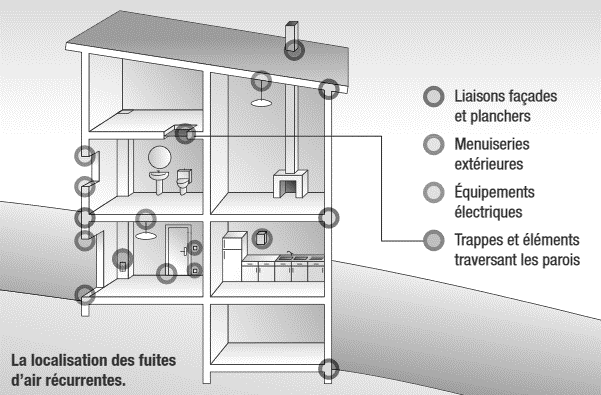 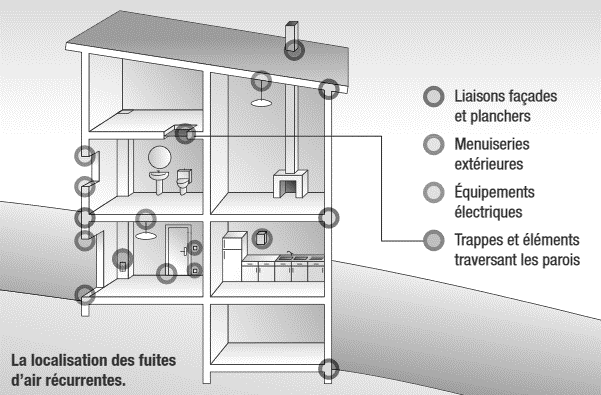 Les trappes de visite des combles génèrent une déperdition énergétique récurrente représentant 12 % des fuites.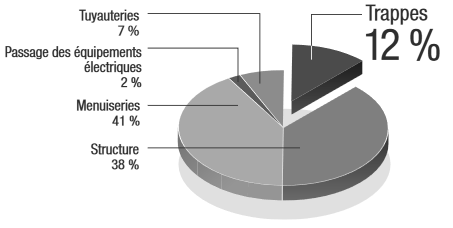 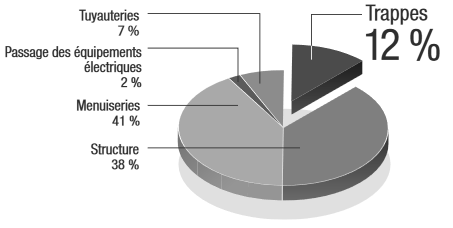 Trappe de visiteLe nombre de logements individuels construit en France depuis 2016 est en moyenne de 186 200 par an (source SDES, Sit@del2, estimations sur données arrêtées à fin octobre 2019).Si l’on considère qu’une construction sur quatre nécessite au moins une trappe de visite des combles, le marché français annuel est donc supérieur à 46 550 trappes de visite.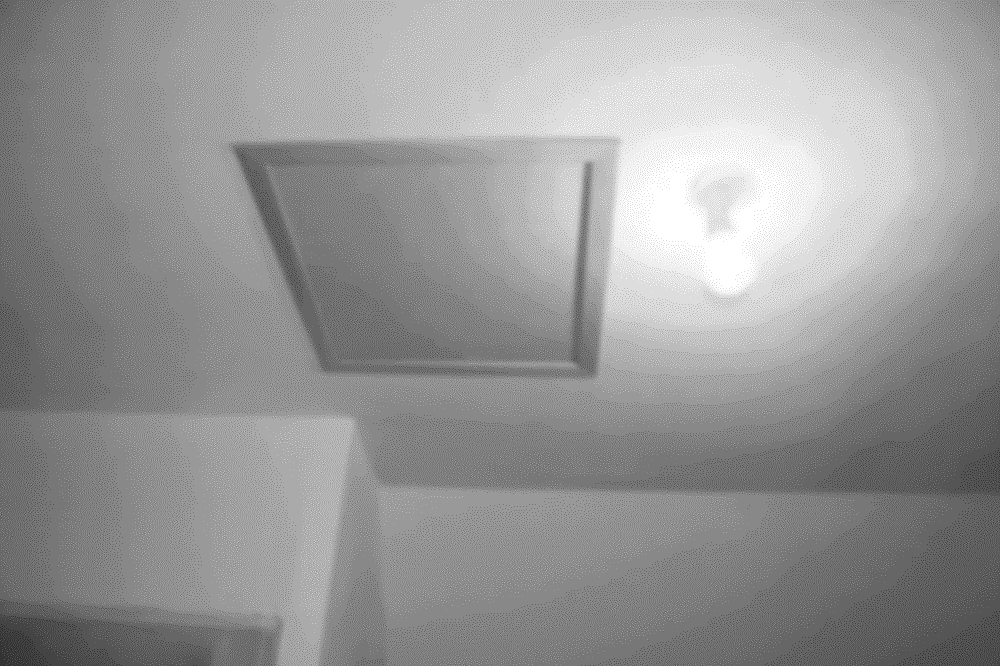 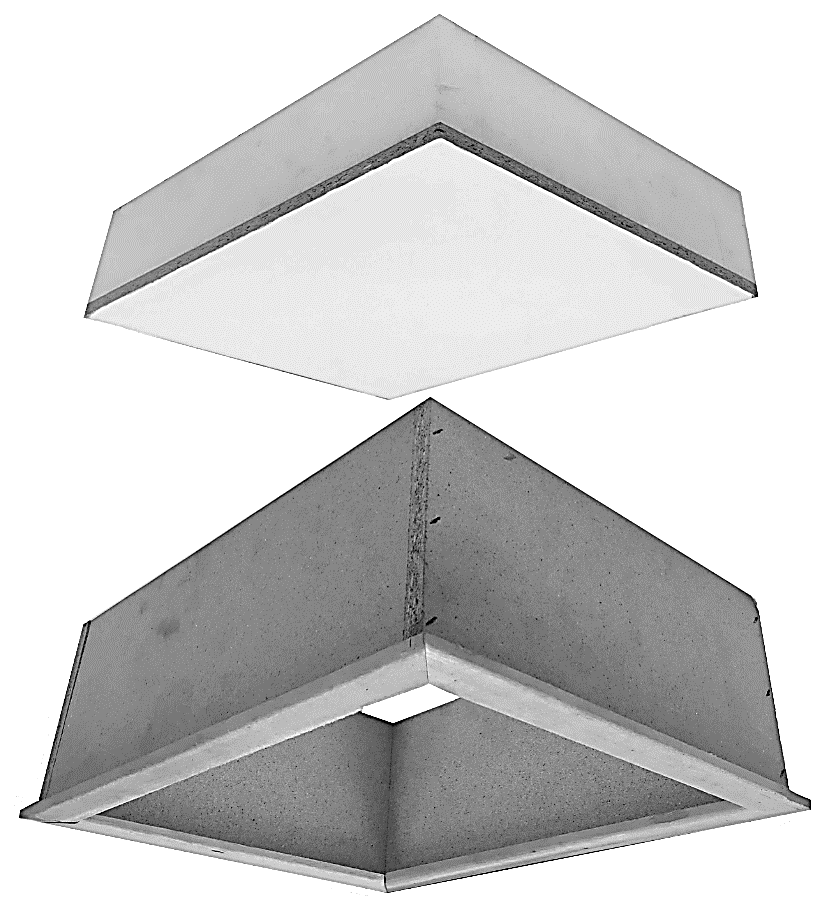 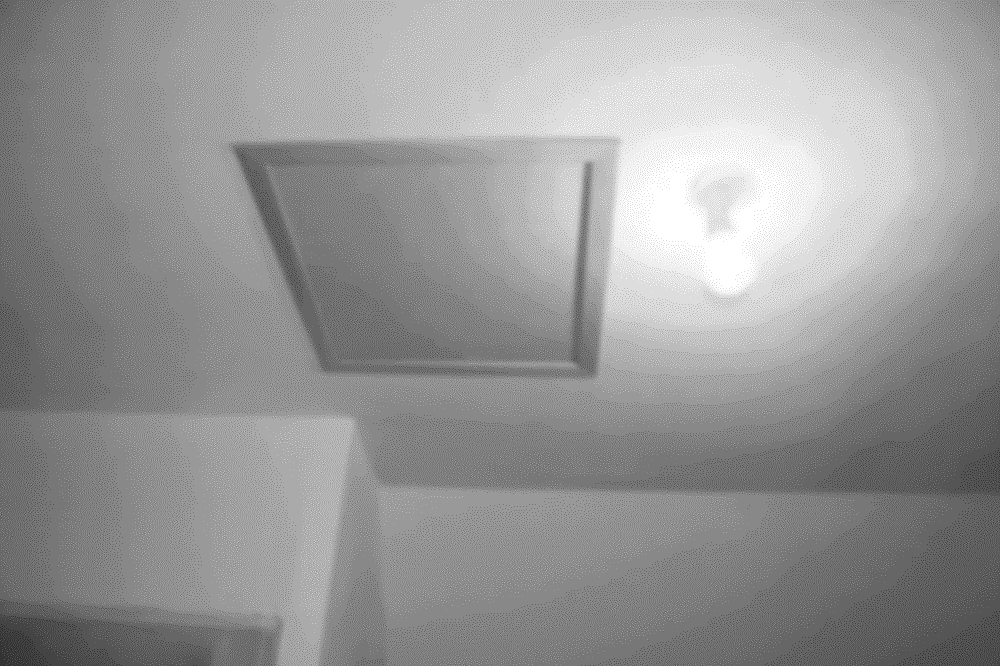 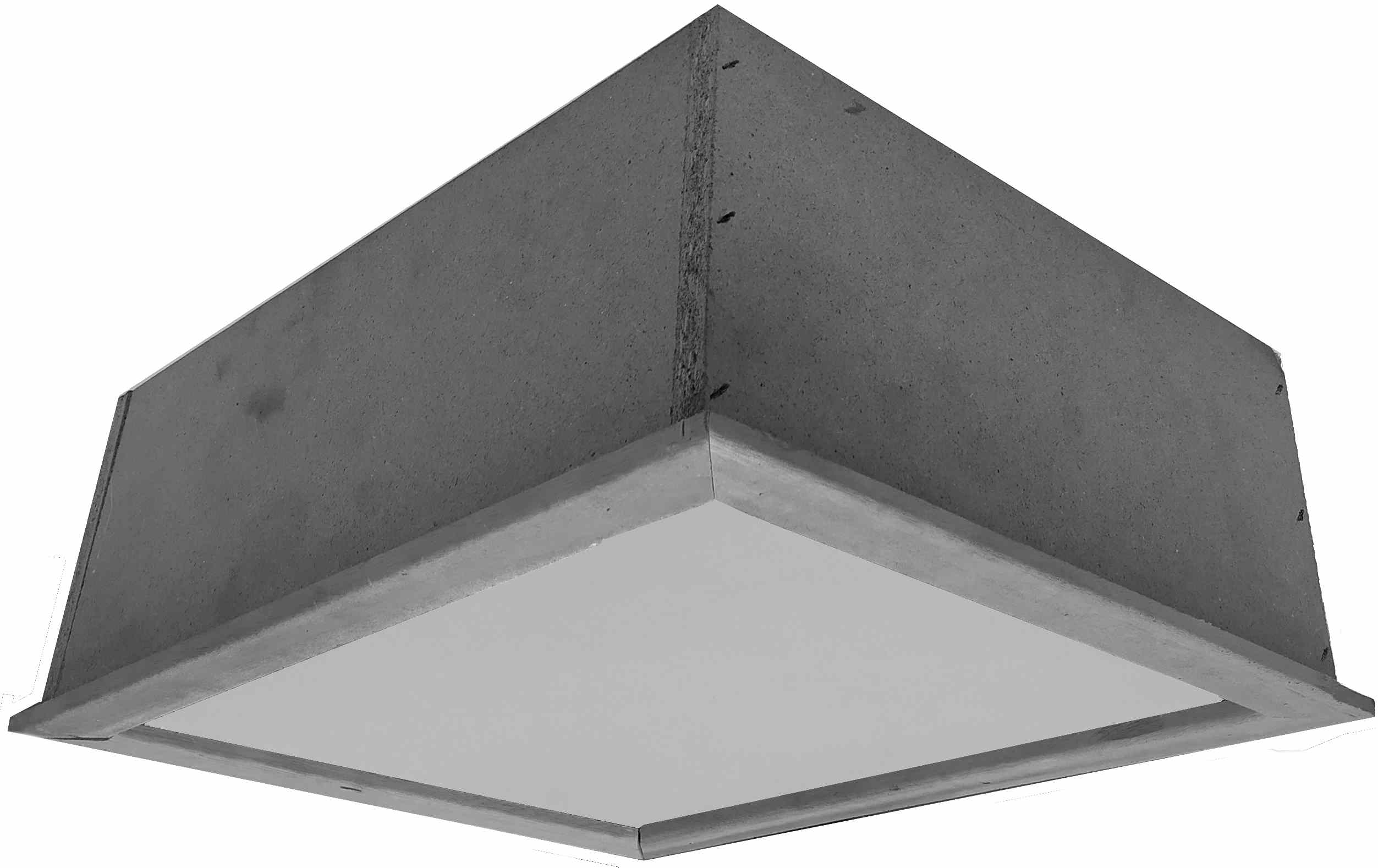 Mission du système Contexte du système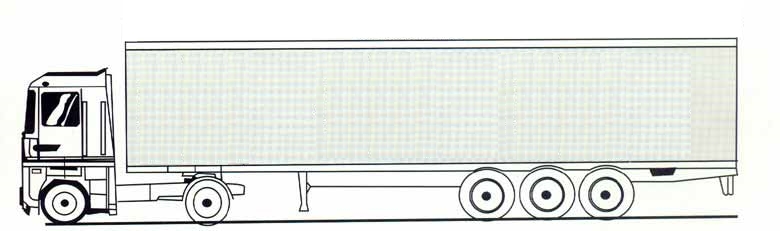 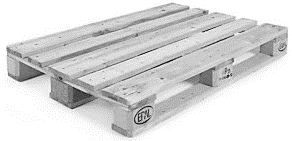 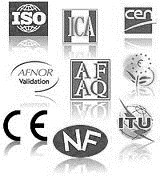 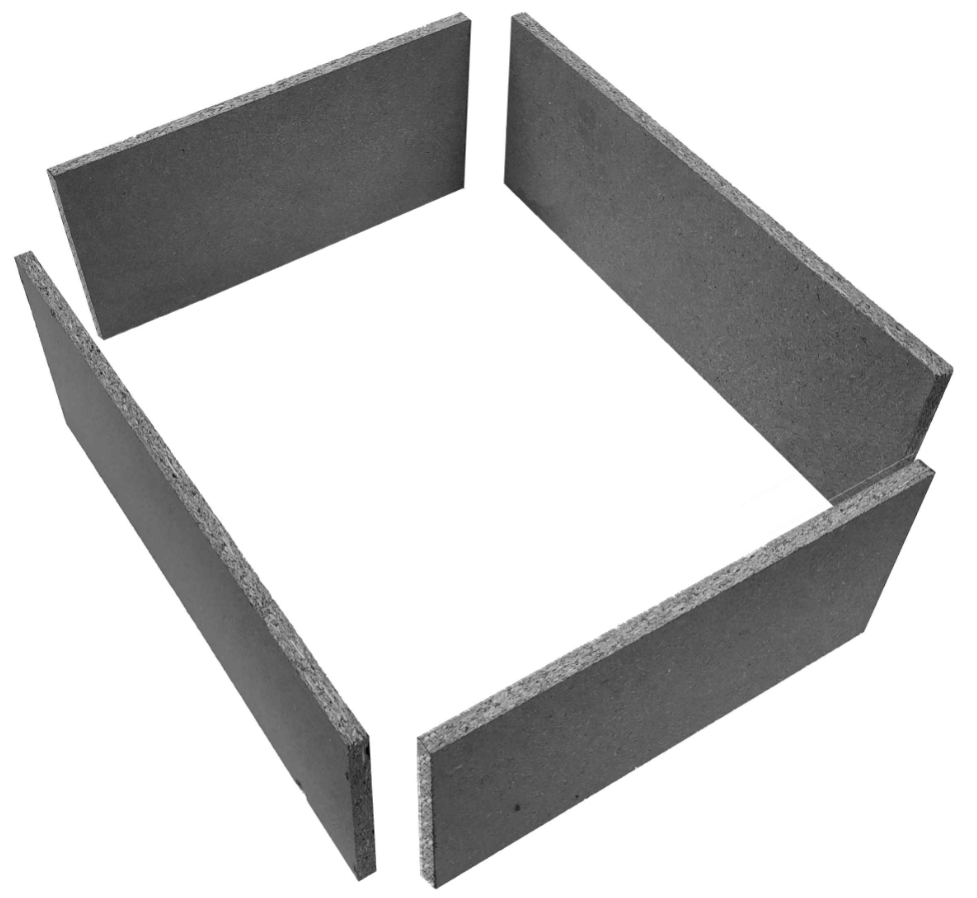 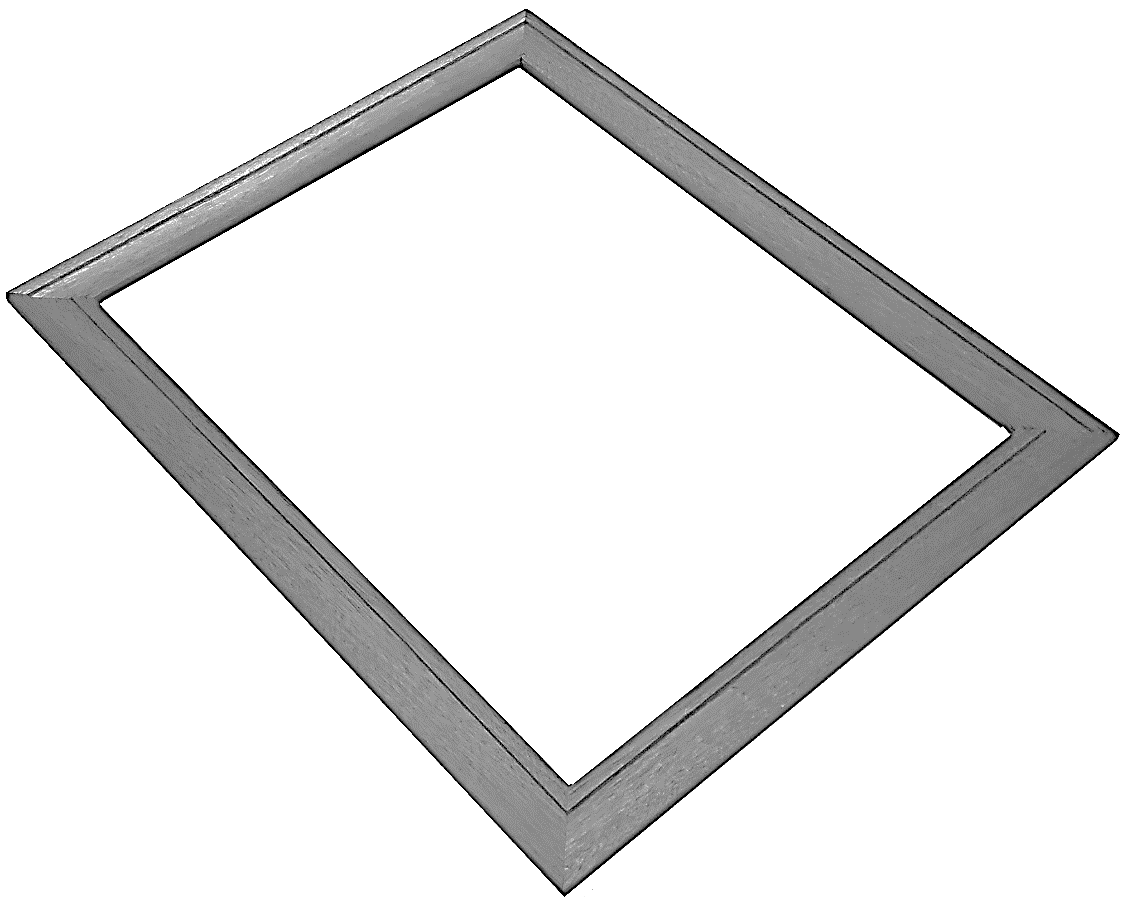 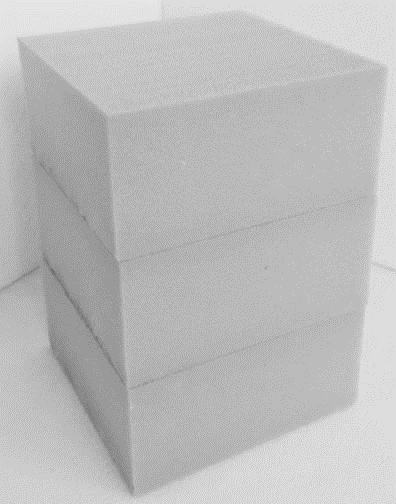 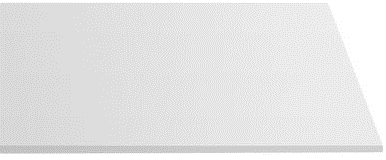 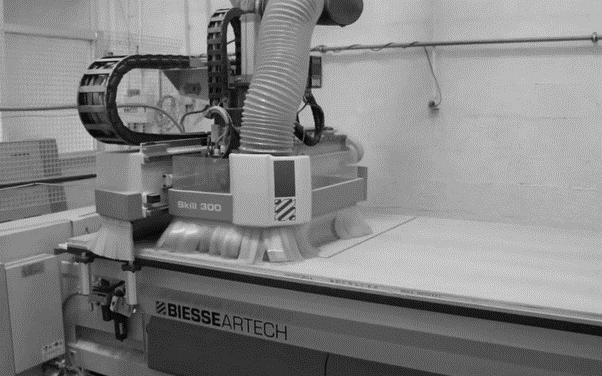 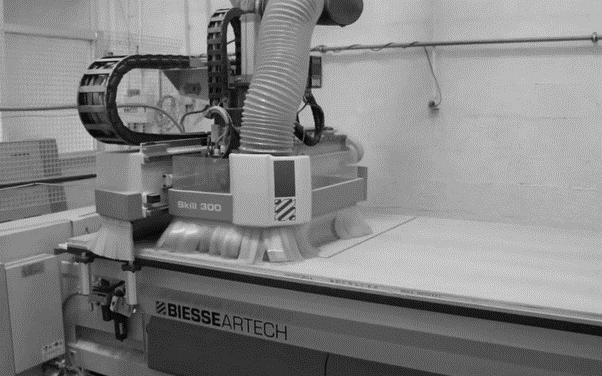 Définition des besoins L’étude et son contexteL’étude portera sur l’automatisation de l’assemblage de trappes de visite ainsi que de la palettisation de celles-ci.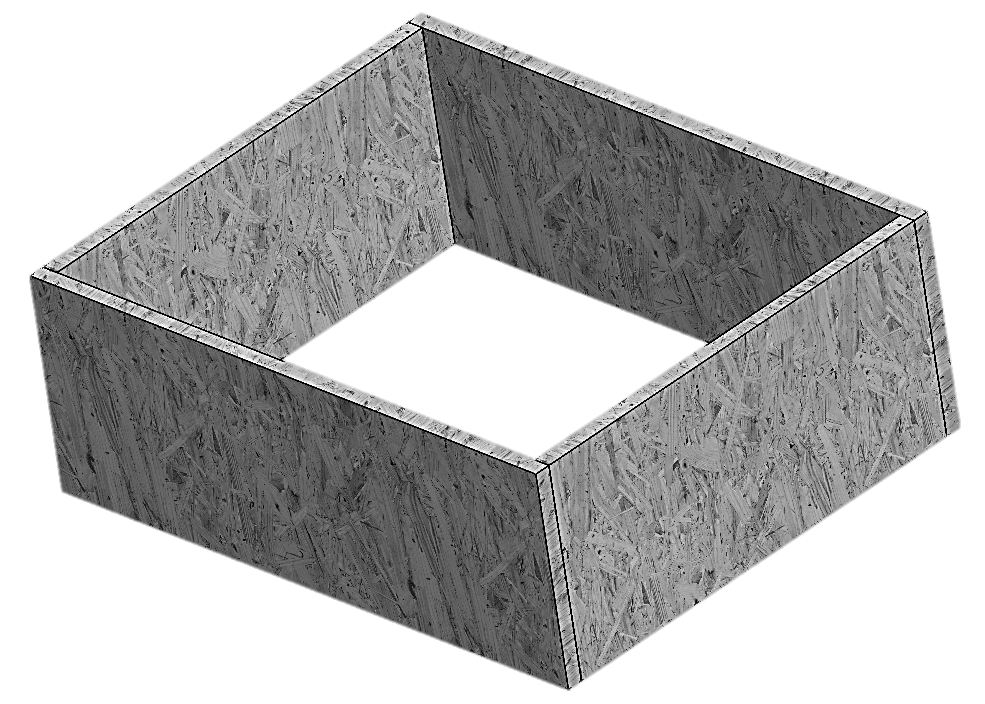 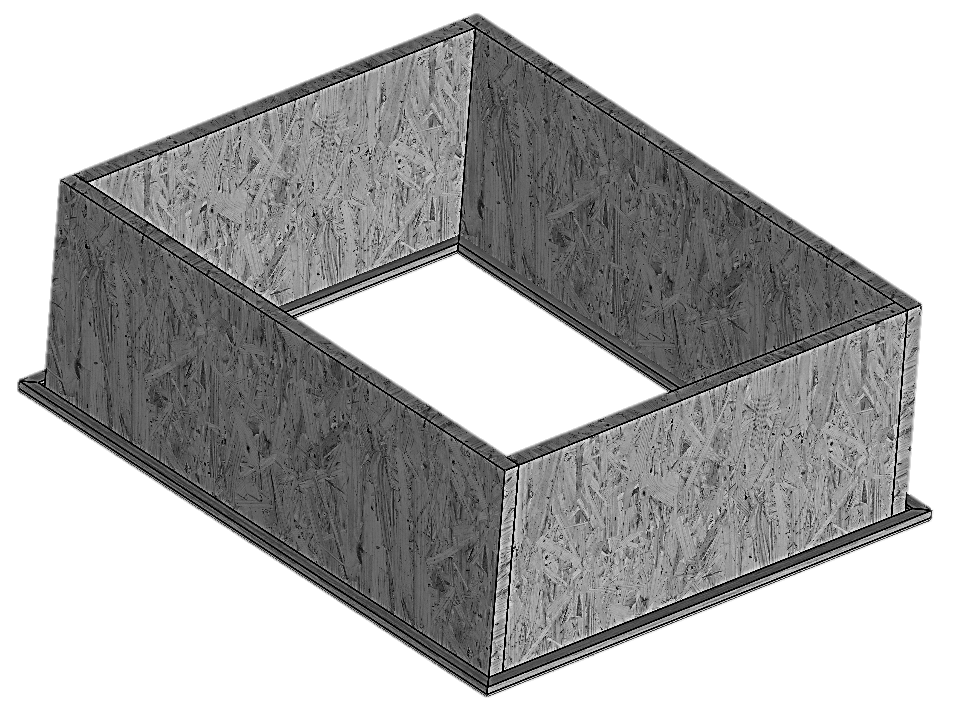 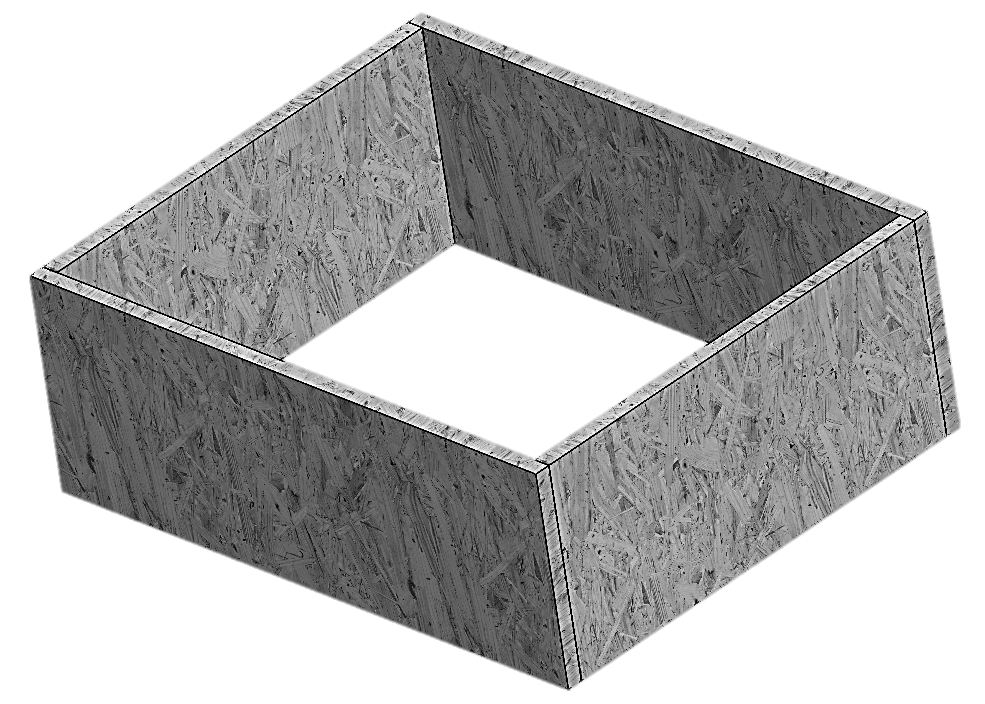 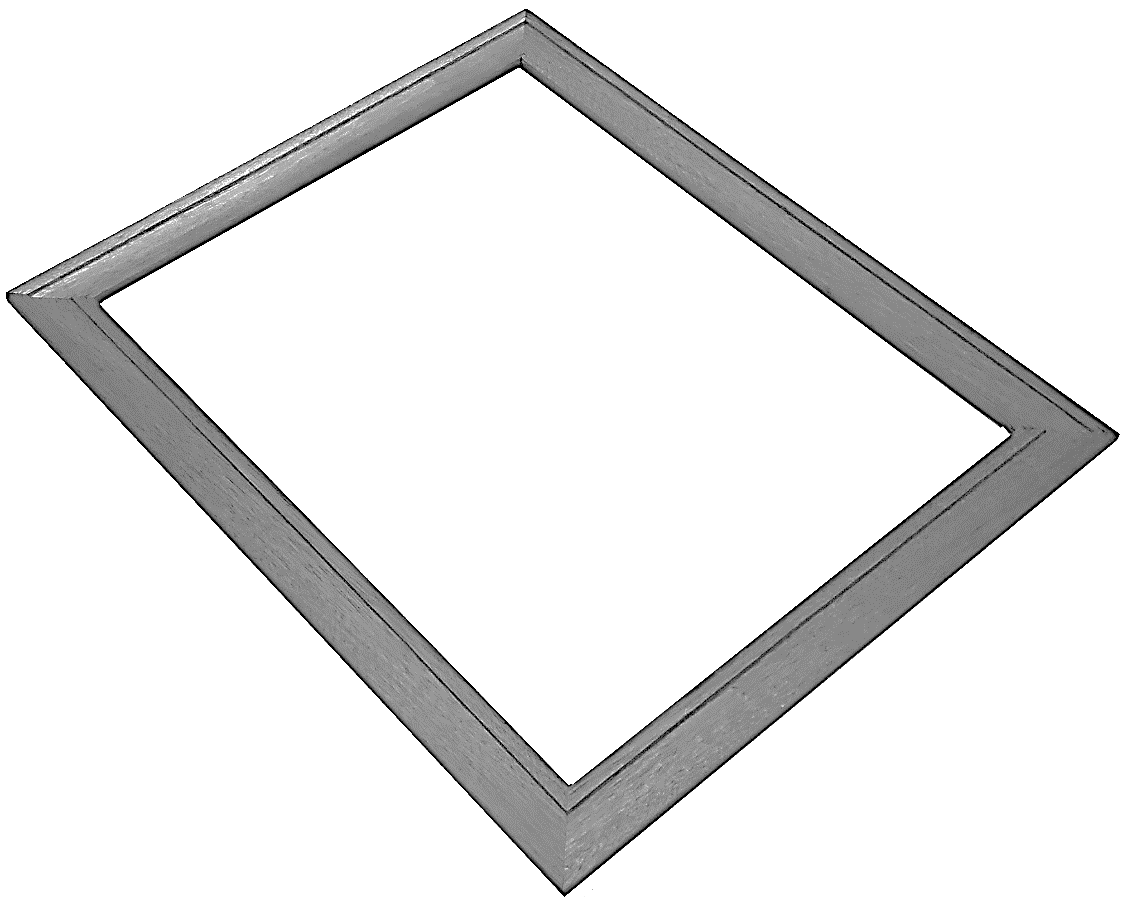 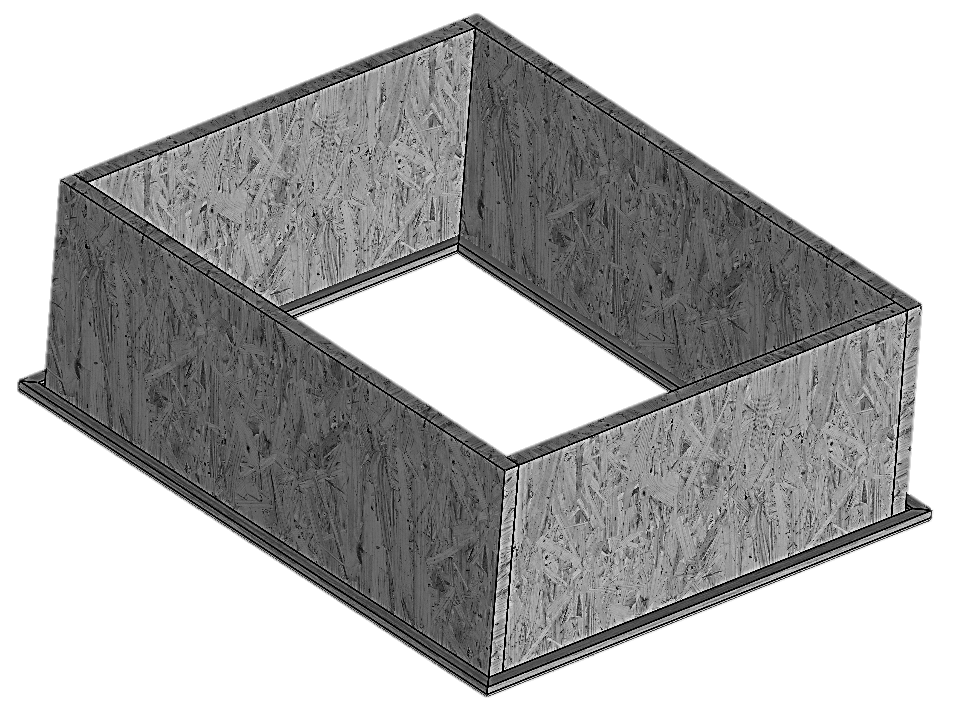 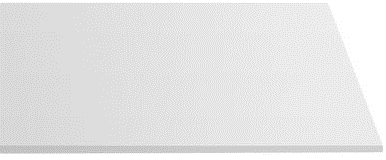 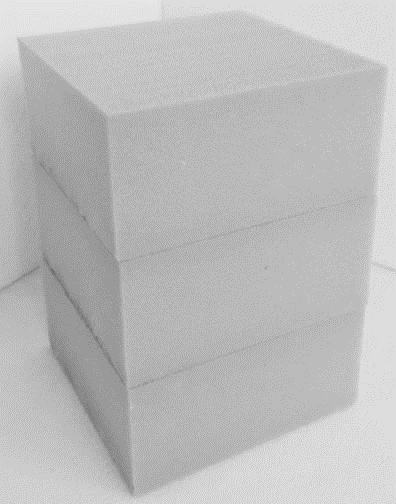 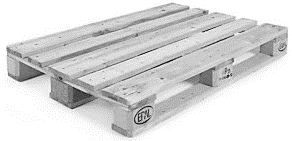 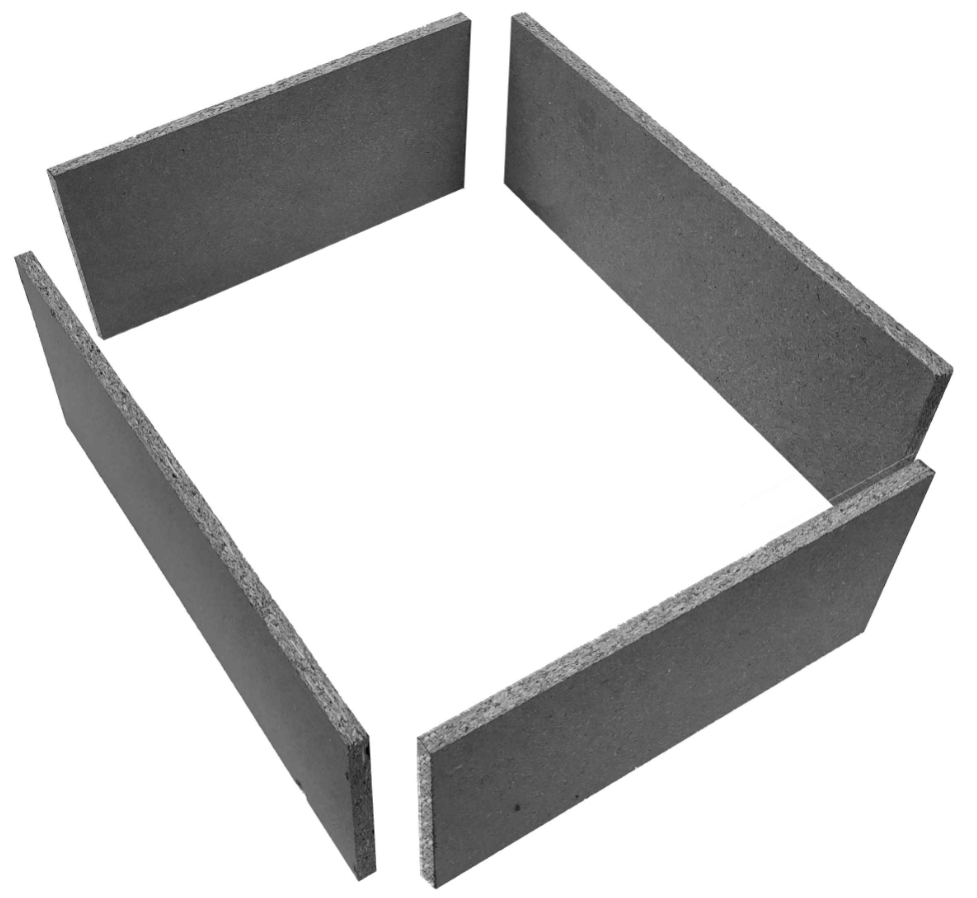 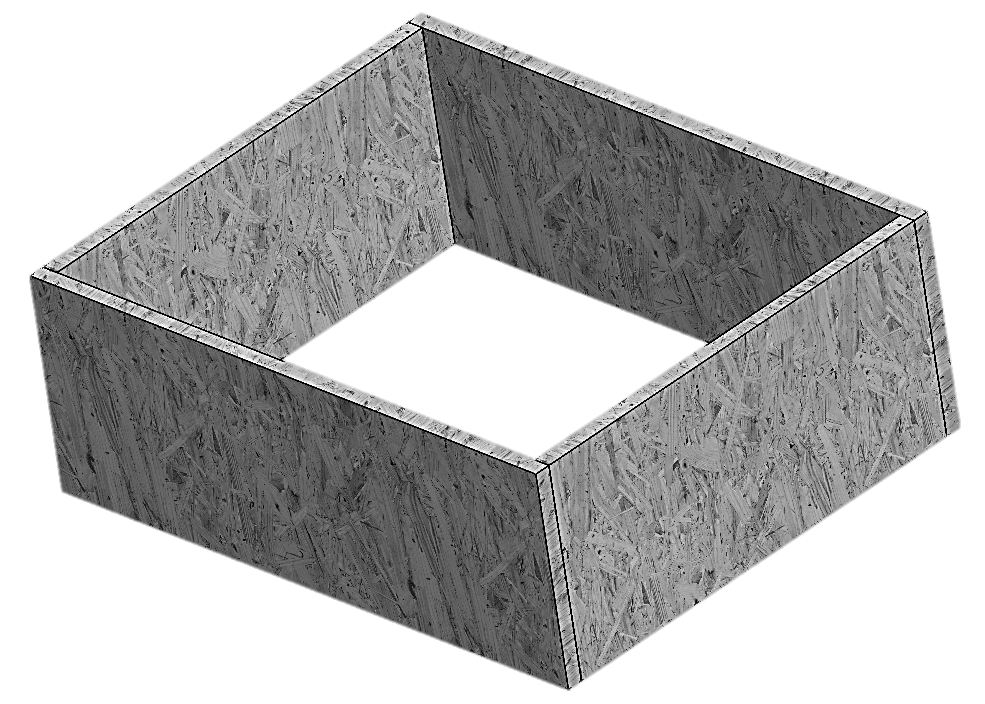 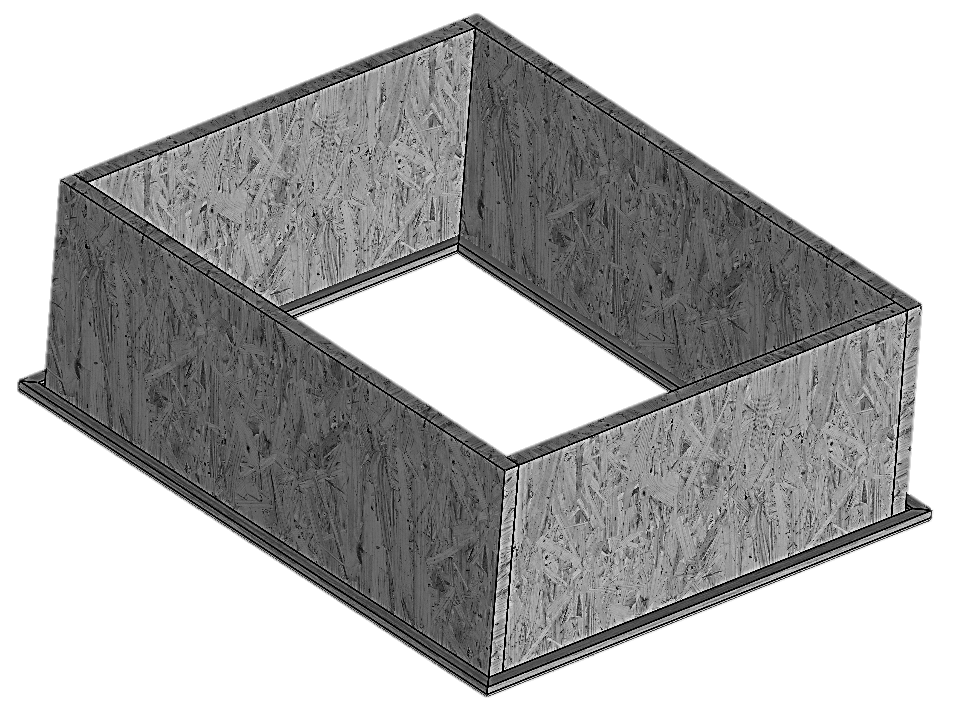 PARTIE 1 - Procédés d’assemblagesLes procédés d’assemblages automatiques envisagés, sont :l’agrafage ;le clouage ;le collage ;le vissage.(Sur document réponse 1)Indiquer si chaque procédé respecte les critères énoncés dans le tableau. Répondre par « Oui » ou par « Non ».L’industriel choisi l’agrafage pour assembler les 4 éléments de la rehausse et le collage pour assembler le fond et l’isolant.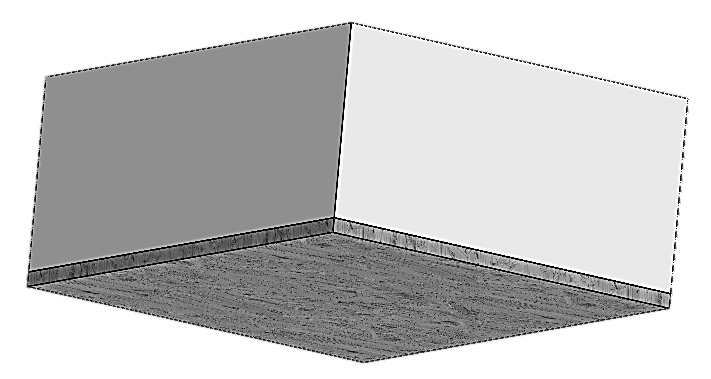 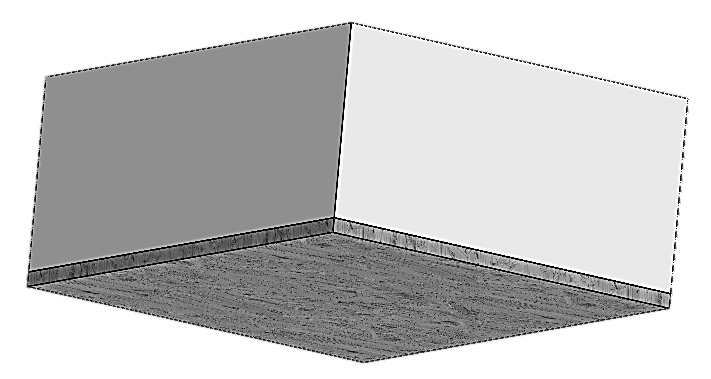 Le procédé d’assemblage du cadre (couvre-joint + rehausse) reste à déterminer. (Sur feuille de copie)Choisir et justifier un procédé d’assemblage parmi les 4 proposés.PARTIE 2 - Processus de fabricationProcessus 1Une suite logique de tâches est nécessaire pour réaliser, par un seul opérateur, une trappe de visite. Toutes les tâches sont listées ci-dessous dans le désordre :positionner les éléments de rehausse ;assembler les éléments de rehausse ;palettiser la trappe de visite ;transférer la rehausse de la zone Z1 vers la zone Z2 ;assembler l’isolant sur le fond ;positionner le couvre-joint à assembler à la rehausse ;transférer le cadre de la zone Z2 vers la zone Z3 ;déposer le fond dans le cadre ;assembler la rehausse et le couvre-joint.(Sur document réponse 1)Certaines tâches étant données, compléter le diagramme d’états machine pour réaliser une seule trappe de visite.Le tableau du document ressource 1 indique la durée estimée pour chaque tâche.(Sur feuille de copie)Calculer le temps de cycle Tcy1 nécessaire pour réaliser une trappe de visite.Le taux de rendement synthétique est de 0,82 (TRS : taux d'utilisation réel de machines, défini par la formule : production réelle / production maximum théorique).(Sur feuille de copie)En déduire le nombre de trappes de visite fabriquées en un an. Conclure par rapport à l’objectif de production envisagé.Processus 2Pour atteindre l’objectif de production, certaines tâches doivent être réalisées simultanément.Le chronogramme de fabrication des trappes de visite pour une rehausse de hauteur 500 mm est donné sur le document de ressource 1. Le taux de rendement synthétique est toujours de 0,82(Sur feuille de copie)Donner une formule littérale puis calculer le temps de cycle Tcy2 nécessaire pour réaliser une trappe de visite, conformément au chronogramme du document ressources 1.(Sur feuille de copie)En déduire le nombre de trappes de visite fabriquées en un an. Conclure par rapport à l’objectif de production envisagé.(Sur document réponse 2) À partir du chronogramme du document ressource 1, justifier le besoin de deux opérateurs au minimum nécessaire pour conduire la machine. Sachant que l’opérateur 1 effectue au moins la tâche T1, compléter le tableau en proposant les	 répartitions des tâches, pour chacune des quatre solutions possibles.Processus 3Dans la solution retenue, l’opérateur 1 travaille uniquement dans les zones Z1 et Z2 et l’opérateur 2 dans la zone Z3.Pour augmenter la productivité, on réduit le temps d’attente de l’opérateur 1 devant la zone Z1 en créant une zone tampon ZT entre les zones Z1 et Z2.Le transfert de la zone Z1 vers la zone Z2 (tâche T4 de 8 s vue précédemment) se fera donc en deux étapes : de la zone Z1 vers la zone ZT (tâche T41 de 5 s) puis de la zone ZT vers la zone Z2 (tâche T42 de 5 s).Le nouveau diagramme d’états machine est donné sur le document ressource 2.(Sur document réponse 3)Représenter, sur le diagramme Gantt, par une flèche le temps de cycle Tcy3 nécessaire pour réaliser une trappe de visite et donner sa valeur en secondes.(Sur document réponse 3)À l’aide du diagramme d’états machine, noircir les tâches déjà grisées sur le document réponse 3, qui interviennent dans la fabrication de la trappe de visite repérée A dans le Gantt (déjà fait pour T1 et T2).		Quel est le temps nécessaire, en secondes, pour produire la première trappe à partir du lancement d’une nouvelle production.Avec le processus 2, le système est capable de produire 32 811 trappes par an.Avec le processus 3, le système est capable de produire 64 747 trappes par an.  La société fait une marge de 7,69€ HT par trappe de visite vendue.(Sur feuille de copie)Calculer la marge annuelle réalisée pour les processus 2 et 3. En déduire le gain en euros sur les marges.PARTIE 3 - Ergonomie du poste d’assemblage des rehaussesL’opérateur ou l’opératrice place manuellement à bout de bras et à hauteur de tête, les quatre éléments de rehausse l’un après l’autre qui seront ensuite agrafés automatiquement. On considère que l’on fabrique 275 trappes de visite par jour. On vous donne sur le document ressource 3 la réglementation relative à la manutention manuelle de charges (norme AFNOR X 35-109).(Sur feuille de copie)Calculer la masse de chaque élément de rehausse de hauteur 500 mm. Calculer la masse manipulée dans une journée. Conclure vis à vis de la réglementation relative à la manutention manuelle (pour la manipulation de chaque élément puis pour le travail d’une journée).PARTIE 4 - Procédés d’assemblages et palettisationAssemblage des éléments de rehausse.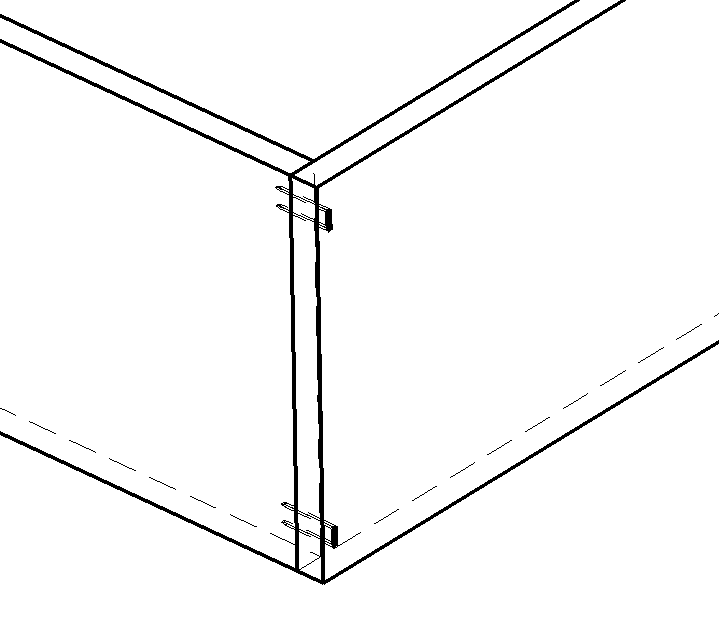 Les dessins ci-contre représentent la disposition des 2 agrafes pour l’assemblage d’un seul angle pour une rehausse de 200 mm. Les distances DA du centre de l’agrafe par rapport au bas et au haut de la rehausse sont de 20 mm pour toutes les hauteurs de rehausses.Pour les rehausses de 300 et 400 mm, 3 agrafes sont posées. Pour celles de 500 mm, 4 agrafes sont posées.Pour chaque hauteur de rehausse, la distance EA doit être constante entre le centre de deux agrafes.(Sur feuille de copie et document réponse 4)Calculer sur feuille de copie les entraxes EA entre chaque agrafe puis compléter les deux tableaux pour les rehausses de 200, 300, 400 et 500 mm Le type d’agrafeuse choisi est « Agrafeuse pneumatique Type 14/40-723 » (voir document ressource 4).Les éléments de rehausse sont fixes par rapport au bâti. Trois solutions sont envisagées pour chaque angle à assembler :solution 1 : des agrafeuses fixes et positionnées pour chaque emplacement d’agrafe ;solution 2 : quatre agrafeuses dont les positions sont réglables en fonction de la hauteur de la rehausse à assembler ;Solution 3 : une agrafeuse mobile qui est positionnée automatiquement pour chaque emplacement d’agrafe.(Sur feuille de copie)Pour la solution 1, déterminer le nombre d’agrafeuses à utiliser pour chaque angle à assembler.À l’aide du tableau du document réponses 4, déterminer la distance minimale entre deux agrafes. Cette solution est-elle envisageable ? Justifier votre réponse.Pour l’agrafage des quatre éléments de rehausse, la solution 2 est constituée de :16 agrafeuses ;4 distributeurs 3/2 ;4 dispositifs de réglage manuels.Pour l’agrafage des quatre éléments de rehausse, la solution 3 est constituée de :4 agrafeuses ;1 distributeur 3/2 ;1 axe numérique qui permet de positionner les quatre agrafeuses simultanément.Les coûts des différents constituants de chaque solution sont donnés sur le document ressources 4.(Sur feuille de copie)La solution 1 étant écartée, calculer les coûts des solutions 2 et 3. Conclure sur la solution à choisir.Assemblage de la rehausse sur le couvre-jointUne fois la rehausse assemblée par agrafage celle-ci est déplacée depuis la zone Z1 vers la zone tampon ZT.Le passage de la rehausse de la zone tampon ZT vers la zone Z2 est réalisé en décrivant une trajectoire dite en U (voir dessin ci-après). Le collage de la rehausse sur le couvre-joint préencollé se fait par pressage pendant 50 secondes.Pour le déplacement horizontal :- masse de l’ensemble des parties mobiles estimée à 36 kg ;- vitesse de déplacement 0,5 m.s-1.Le fabricant de colle préconise une pression de 1 000 daN.m-2  ± 5% pour un collage efficace.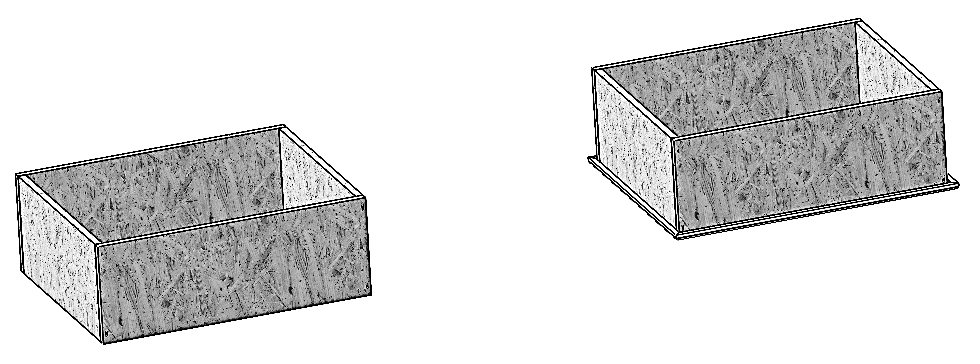 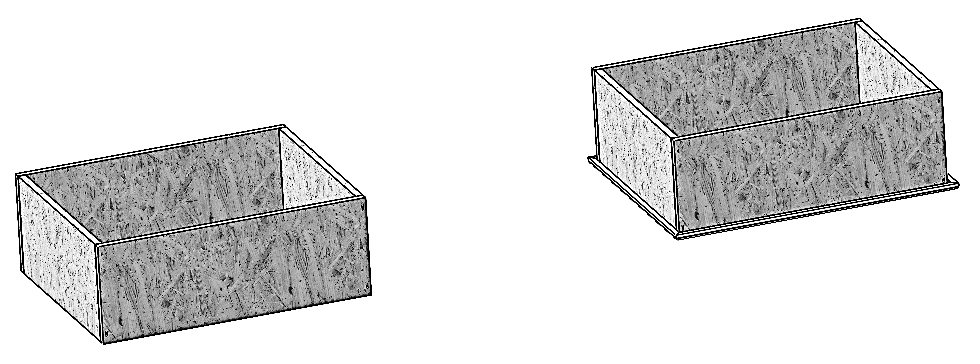 Sécurité des zones ZT et	 Z2L’analyse des risques mécaniques prévisionnels se poursuit, tout au long de la conception, afin d’assurer la sécurité des opérateurs qui interviendront sur le système en site de production.Suivant la norme NF EN ISO 12100, les valeurs limites de non dangerosité sont :Effort : 75 N ;Pression : 50 N.cm-2 ;Energie cinétique : 4 J.(Sur feuille de copie)Calculer la surface de collage entre la rehausse et le couvre-joint.Calculer l’effort nécessaire au collage.Conclure quant à la dangerosité de la zone Z2 lors du collage.Ec = ½ mV² expression de l’énergie cinétique dans le cas d’un mouvement de translation rectiligne.(Sur feuille de copie)Calculer l’énergie cinétique de l’ensemble des parties mobiles lors de son déplacement horizontal.Conclure quant à la dangerosité de la zone Z2 lors de ce déplacement.(Sur document réponse 4)Pour les zones ZT et Z2, cocher dans le tableau les cases pour lesquelles il existe un risque mécanique.Assemblage de la trappe de visite et palettisationPour des raisons d’ergonomie, la palettisation ne peut pas être faite manuellement. Un robot sera utilisé pour effectuer cette tâche.Un robot FANUC Série M-710 version iC 6 axes type 45M, est disponible pour effectuer cette opération. Ses caractéristiques lui permettent la manipulation de trappes de visite de 500 mm de hauteur.L’implantation du robot dans cette zone Z3 permet aussi d’effectuer les tâches d’assemblage de la trappe de visite (tâches T5 et T8, voir document ressource 1).Choix technologique pour la préhension de la trappe de visiteDifférents procédés et configurations de préhension d’une trappe de visite sont envisagés par le bureau d’étude. Les schémas technologiques de ces différentes solutions sont présentés dans le document ressource 5.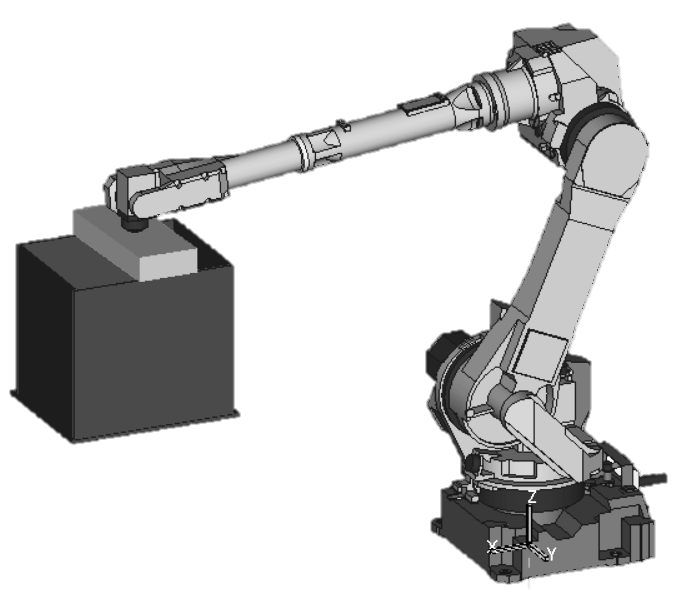 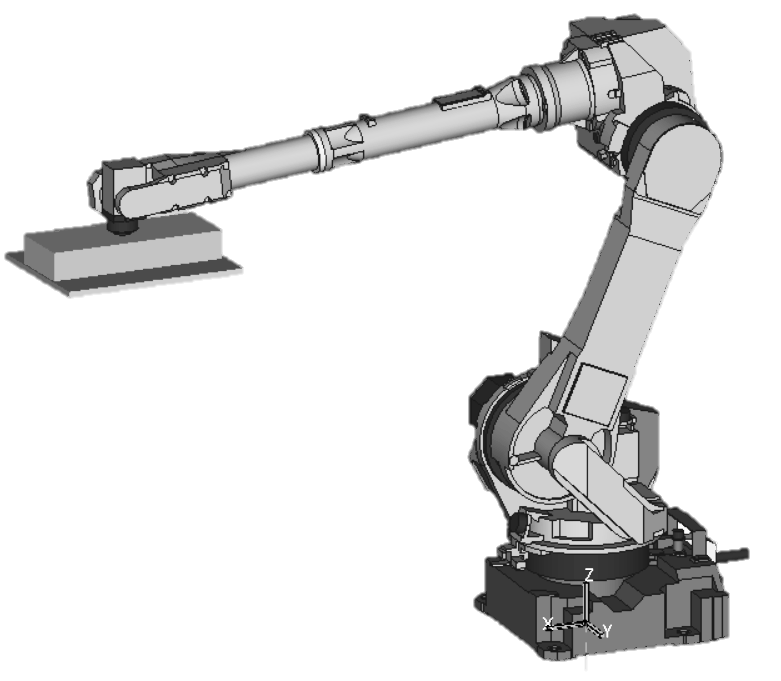 (Sur feuille de copie)Lister les avantages et les inconvénients de chaque solution pour la palettisation, tout en respectant la disposition des trappes de visite sur une palette (voir étude et son contexte page 5/25). Répondre sous forme de tableau.(Sur document réponse 5)Donner pour chaque solution la ou les surfaces de préhension évitant l’arrachement et/ou le cisaillement des agrafes qui assemblent les éléments de rehausse. En déduire la (ou les) solution(s) retenue(s). Justifier.Une vue de dessus de la zone Z3 ainsi que l’ordre chronologique des opérations effectuées par le robot est donné ci-après. 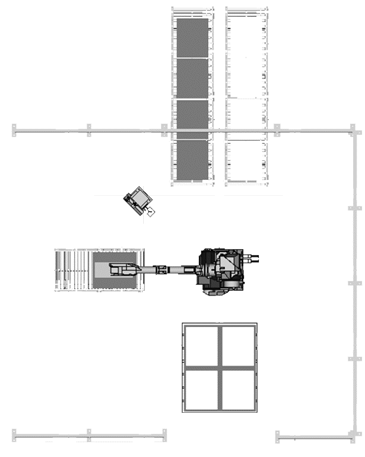 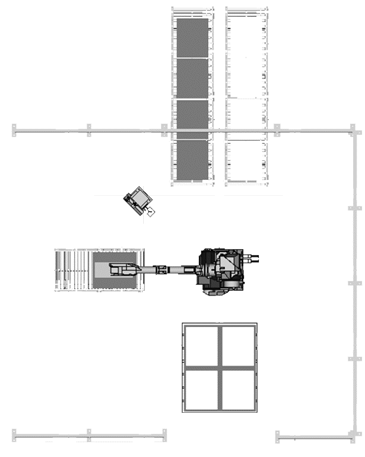 Le document réponse 6 donne l’enveloppe des positions possibles du point A, centre du TCP (Tool Center Point) du robot.Dans le cas de grandes trappes de visite (rehausse de 500 mm), une palette est constituée de cinq couches de quatre trappes de visite, donc au total 20 trappes de visite.La hauteur minimale (axe z par rapport au sol) à atteindre par le point A (centre du TCP) pour la dépose de la dernière couche est de 3 000 mm.La trappe de visite sera saisie par pincement (solution S6 du document ressource 5).(Sur feuille de copie)Calculer la hauteur qu’atteindra le haut de la dernière trappe de visite si l’on considère que la palette est posée au sol.(Sur document réponse 6)Tracer le point A1 (-1 600 ; 0 ; 3 000) correspondant à la dépose d’une trappe de visite pour la dernière couche sur la palette.Dans la configuration du document réponse 6, le robot proposé n’est pas en capacité de déposer la dernière couche. Justifier. Proposer une ou des solutions pour pouvoir palettiser avec ce robot.Sécurité globaleSur la machine, l’opérateur doit pouvoir accéder dans les zones Z1, Z2 et Z3 :- en Z1 pour positionner les éléments de rehausse avant l’agrafage ;- en Z2 pour positionner le couvre-joint avant collage ;- en Z3 pour amener une palette vide ou évacuer une palette pleine.Le bureau d’étude a estimé que la suppression totale des risques n’est pas envisageable et a donc décidé de mettre en place des mesures de protection.Les risques inhérents aux zones Z1 et Z2 sont différents, l’accès à la zone Z3 est interdit pendant le fonctionnement du robot. Un système de protections est à réaliser. Les solutions envisagées sont :des parois fixes pleines ;des parois fixes grillagées ;des accès sans porte avec barrière immatérielle ;des accès avec porte pleine ;des accès avec porte grillagée.(Sur document réponse 7)Proposer dans les cadres, pour chaque paroi et accès, une solution sécurisant les zones, en tenant compte de tous les risques précédemment relevés.Durée estimée pour chaque tâcheChronogramme de fabrication des trappes de visite pour une rehausse de hauteur 500 mm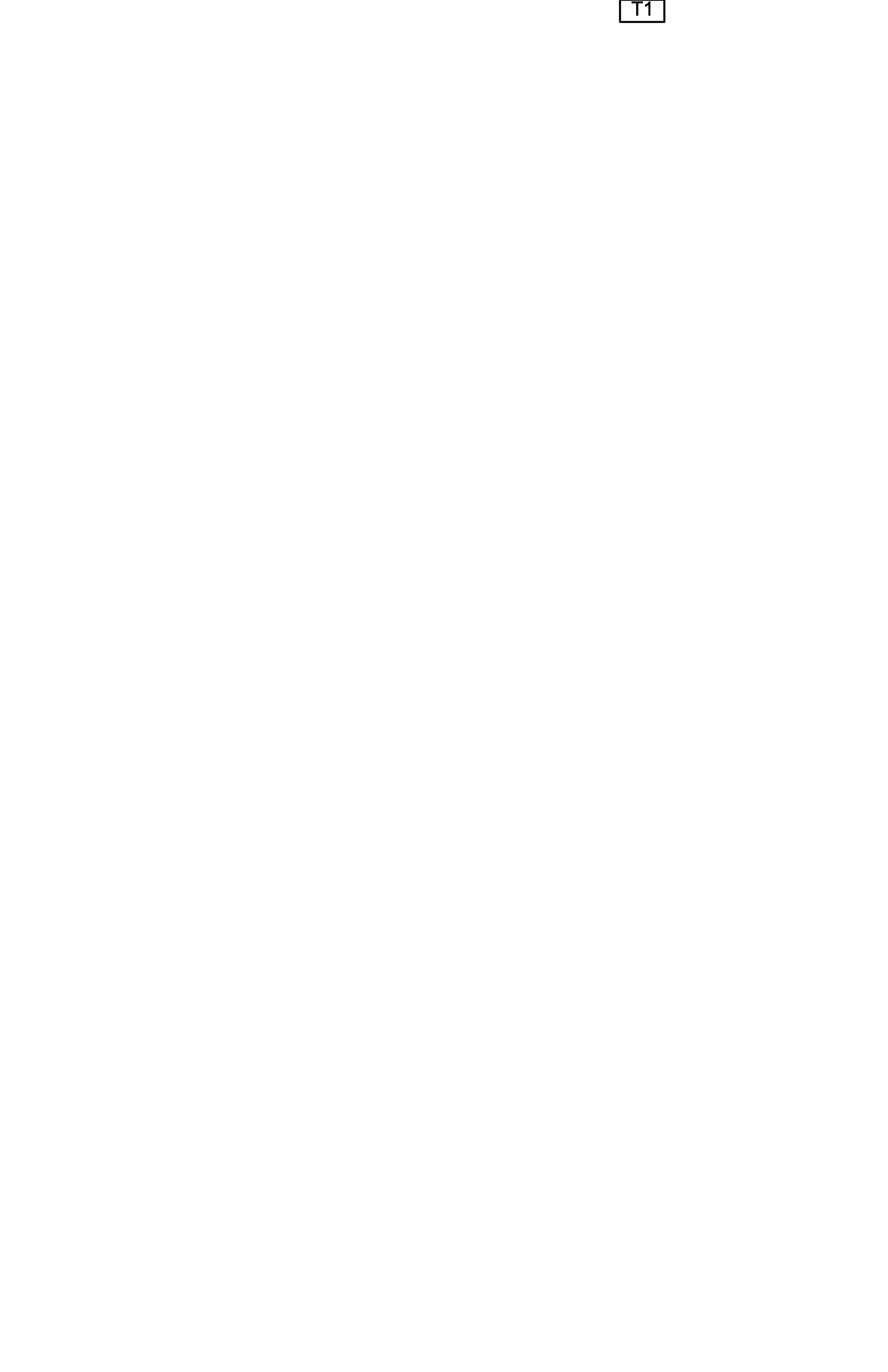 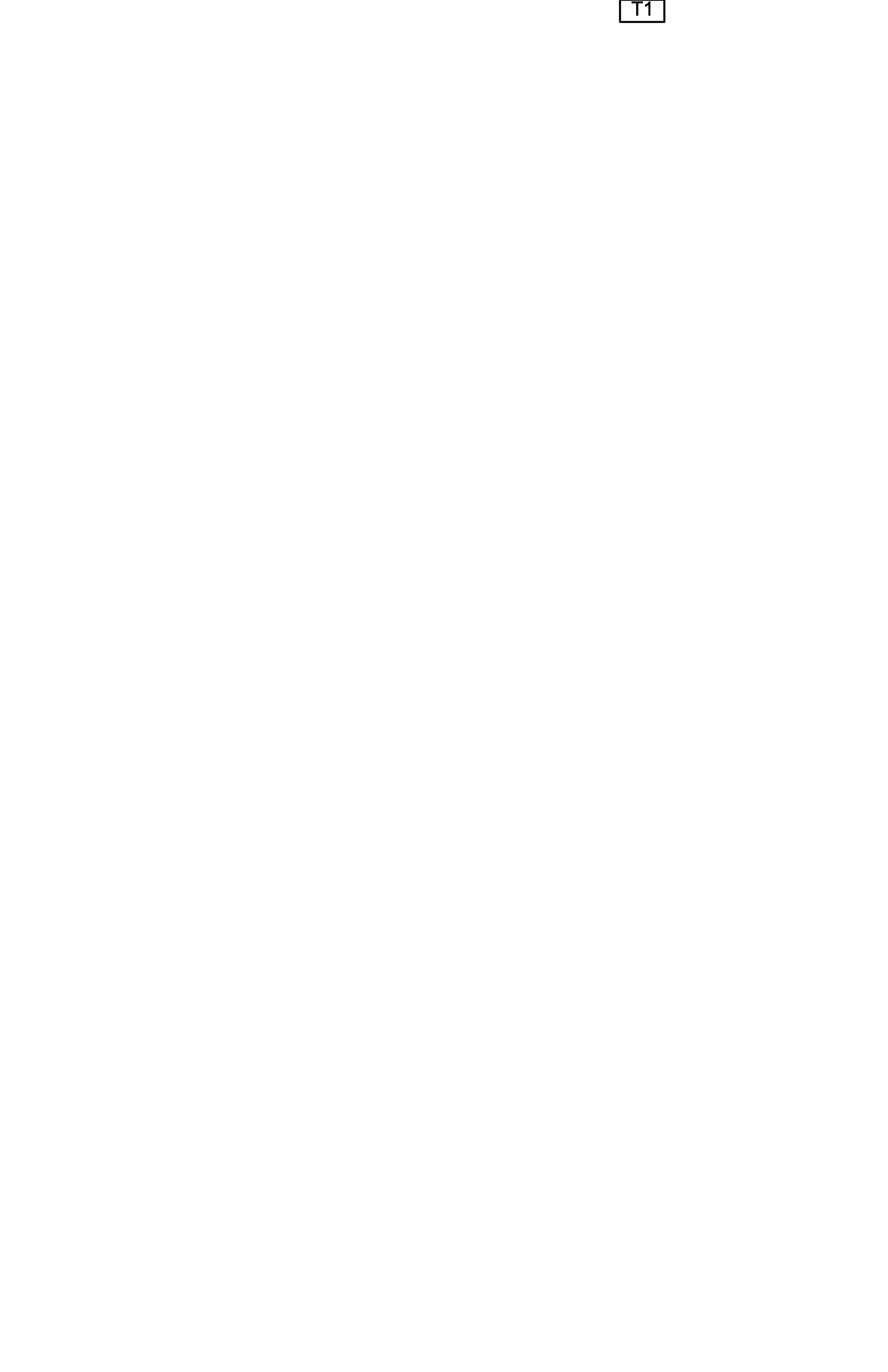 Diagramme d’états machine du processus 3 en production continu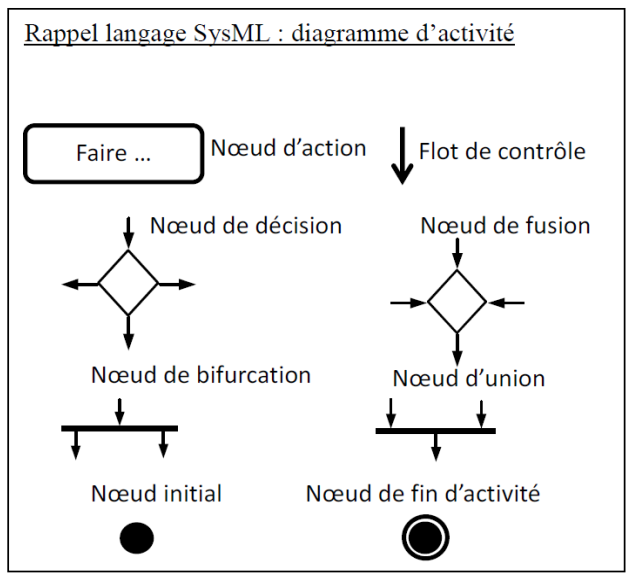 Règlementation relative à la manutention manuelle de charges Norme AFNOR X 35-109Les valeurs de seuil varient en fonction des hauteurs d’application de l’effort, des distances de déplacement, de la présence de poignées, de la profondeur de prise, de la stabilité de la charge, de la visibilité, de l’ambiance thermique, de l’état des sols, de l’espace de travail, des contraintes de temps…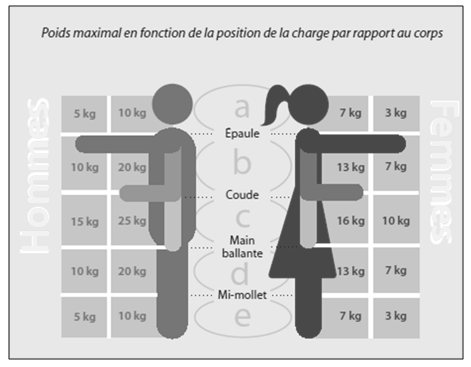 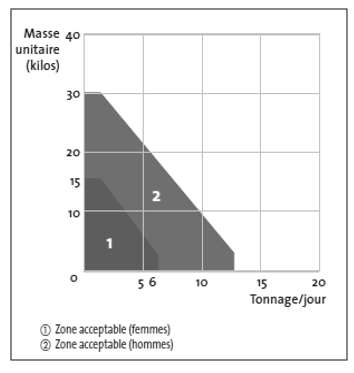 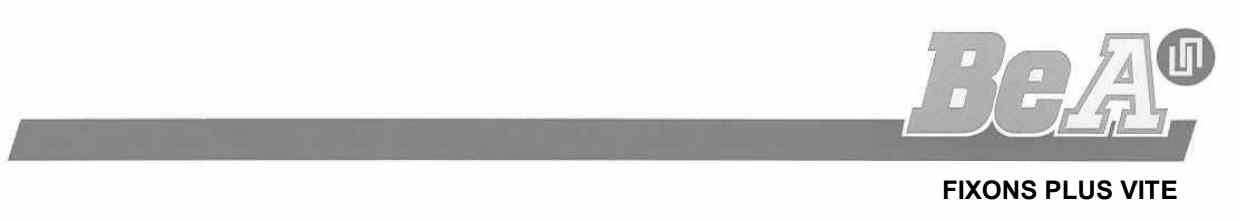 Agrafeuse pneumatique Type 14/40-723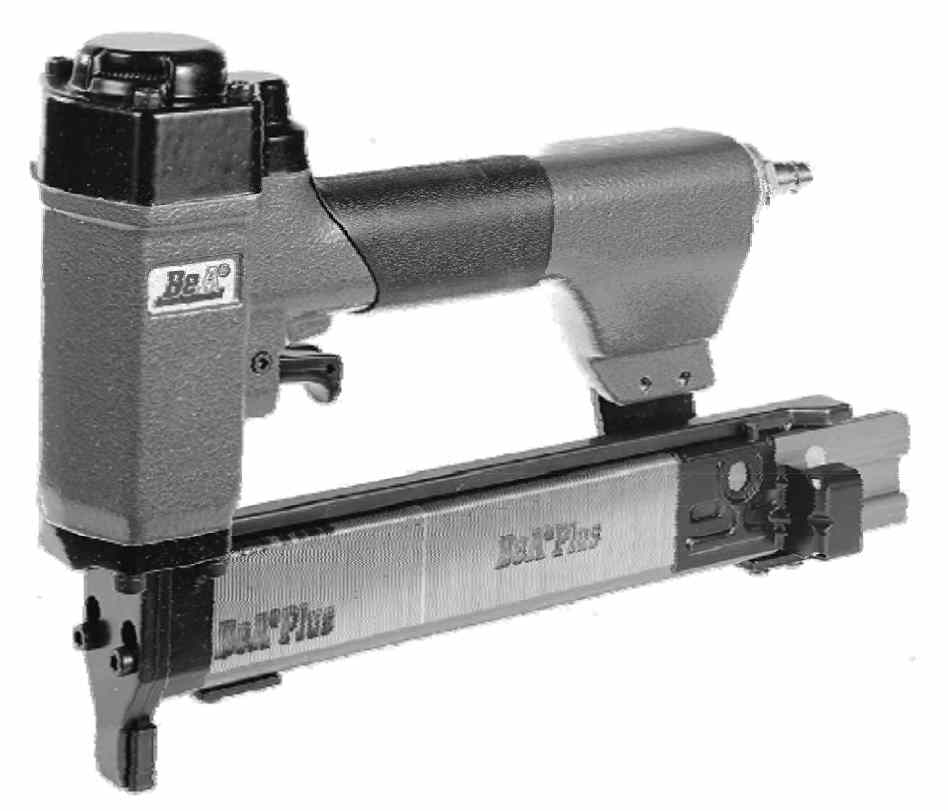 	Agrafeuse pneumatique	Type 14/40-723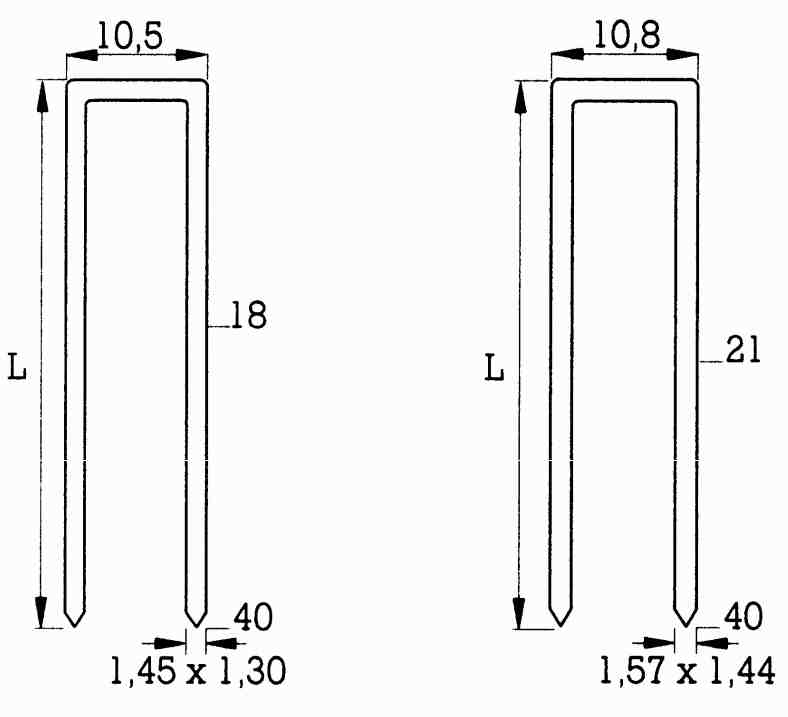 DescriptionL’agrafeuse pneumatique Type 14/40-723 est une agrafeuse légère et très maniable parfaitement adaptée aux applications nécessitant d’effectuer des tâches répétitivesApplicationsAgrafage de caisses, de palettesCoûts des différents constituants pour les solutions 2 et 3Question 1* : agrafe, clou, colle ou visQuestion 3Question 8Répartitions des tâches pour chacune des 4 solutions possiblesQuestions 9 et 10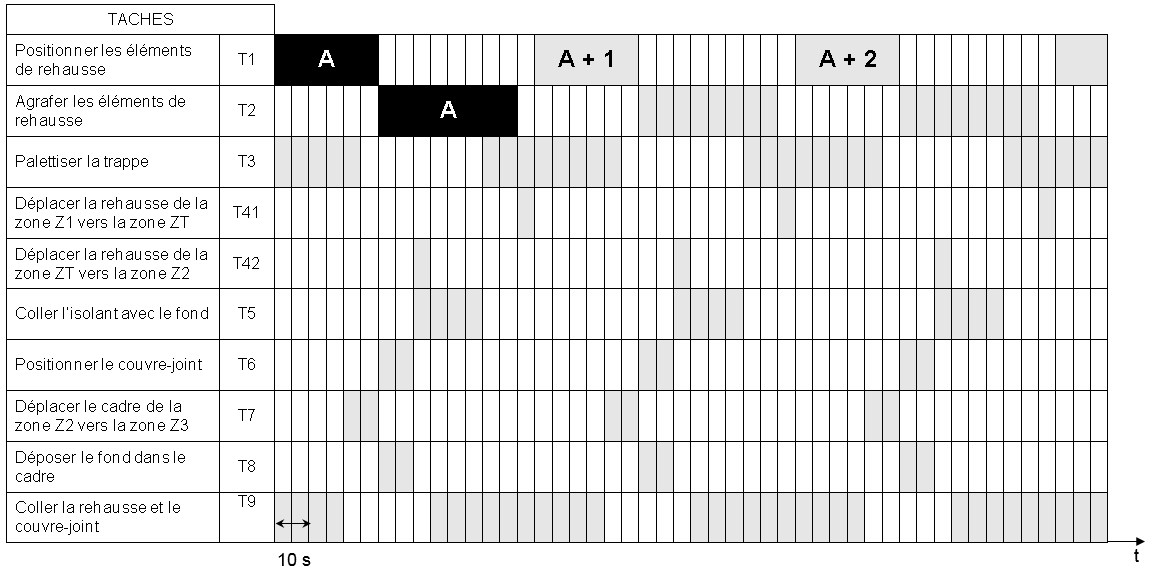 Question 13QuestionS 18* Happement : fait de se faire entraîner par un élément mobileQuestion 20Question 22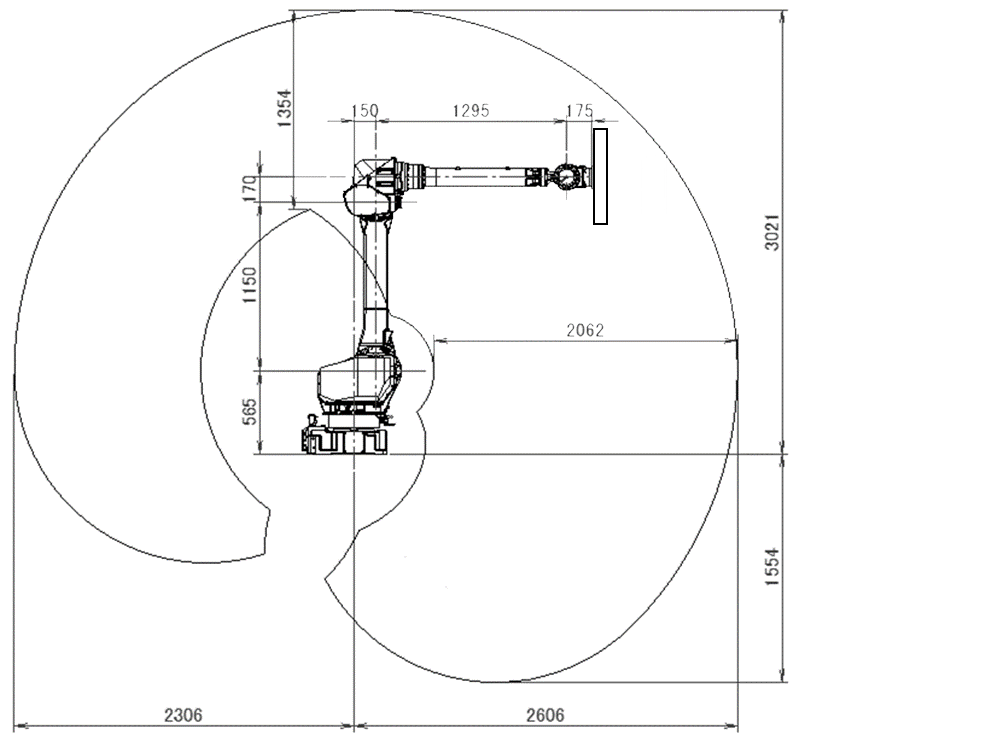 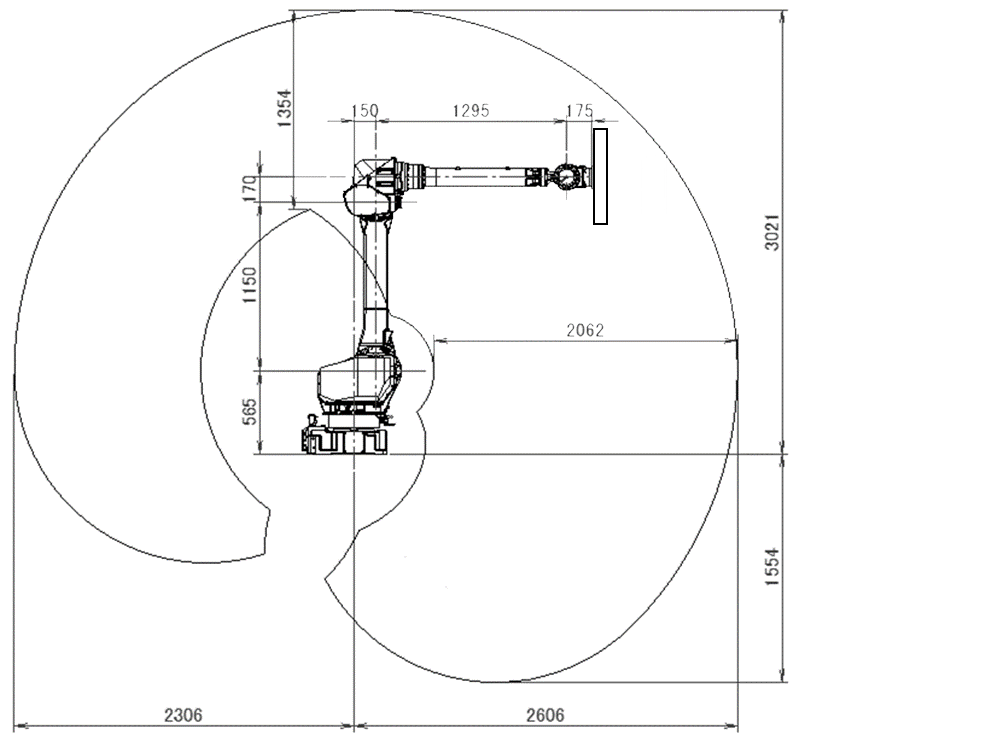 Question 23Durée : 4 h 30Coefficient : 3TâcheDuréeManuelleAutomatiquePositionner les éléments de rehausseT130 sxAgrafer les éléments de rehausseT240 sxPalettiser la trappeT340 sxDéplacer la rehausse de la zone Z1 vers Z2T48 sxColler l’isolant avec le fondT520 sxPositionner le couvre-jointT610 sxDéplacer le cadre de la zone Z2 vers Z3T710 sxDéposer le fond dans le cadreT810 sxColler la rehausse et le couvre-jointT950 sxFiche techniqueType :14/40-72314/40-723 sécuritéCode article :1200034412000410Type d’agrafe :Type 14 et type 155Type 14 et type 155Chargement :VerticaleVerticaleCapacité du magasin :159 (type 14) ; 149 (type 155)159 (type 14) ; 149 (type 155)Déclenchement standard :gâchettecontact bec + gâchettePoids :2,14 kg2,14 kgDimensions L/l/H :334/70/228 mm334/70/228 mmLongueur d’agrafe :18-40 mm (type 14) ; 21-40 mm (type 155)18-40 mm (type 14) ; 21-40 mm (type 155)Pression de fonctionnement :5-8 bar5-8 barPression maximale :8 bar8 barConsommation d’air par tir :1 Litre / 6bar1 Litre / 6barDiamètre du tuyau recommandé :Ø 9 mmØ 9 mmPression sonore :89 dB89 dBEmission sonore :83 dB83 dBVibration :4,1 m/s²4,1 m/s²Ensemble livré : Agrafeuse, manuel d’instructions, liste des pièces détachéesEnsemble livré : Agrafeuse, manuel d’instructions, liste des pièces détachéesEnsemble livré : Agrafeuse, manuel d’instructions, liste des pièces détachéesConforme aux dispositions de Directive des Machines (89/392 CE).Conforme aux dispositions de Directive des Machines (89/392 CE).Conforme aux dispositions de Directive des Machines (89/392 CE).MatérielPrix HT (€)Agrafeuse570Distributeur 3/285Dispositif de réglage manuel350Axe numérique2530S1 : ventouse(s)S2 : pincement par pinceS3 : pince prise par l’extérieurS4 : pince prise par l’intérieurS5 : pincement par vérins à l’extérieurS6 : pincement par vérins à l’intérieurCritèresCritèresCritèresCritèresCritèresDispositif d’assemblage* visibleÉtanchéité à l’airPhénomènes dangereux engendrésPhénomènes dangereux engendrésPhénomènes dangereux engendrésDispositif d’assemblage* visibleÉtanchéité à l’airProjectionPerforation ou piqureChimiqueAgrafageClouageCollage par cordon continuVissageNONOpérateur 1Opérateur 2Solution 1Solution 2Solution 3Solution 4Hauteur rehausse (mm)da (mm)ea (mm)Nombre d’agrafes200202300203400203500204Distance en mm entre le bas 
de l’élément de rehausse et le centre de :Distance en mm entre le bas 
de l’élément de rehausse et le centre de :Distance en mm entre le bas 
de l’élément de rehausse et le centre de :Distance en mm entre le bas 
de l’élément de rehausse et le centre de :Hauteur rehausse (mm)la 1ère agrafela 2ème agrafela 3ème agrafela 4ème agrafe20020300204002050020Risques mécaniquesRisques mécaniquesRisques mécaniquesRisques mécaniquesRisques mécaniquesZONEEcrasementChocProjectionCoupureHappement*ZTTransfert de ZT vers Z2Z2La ou les surface(s)S1S2S3S4S5S6